COLLEGE OF ENGINEERING AND TECHNOLOGY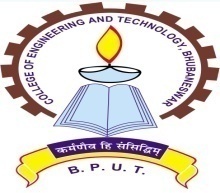 TECHNO CAMPUS, KALINGA NAGAR,GHATIKIA, BHUBANESWAR-751029	            (A Constituent college of BPUT)Letter No.      841 /CET                                                                  dated:   23 /02 /2017QUOTATION CALL NOTICE         Sealed quotations are invited from registered Vendors/Manufactures having valid VAT/TIN/PAN/Registration documents for Supply of Equipments and LAN Connection in the Design and Simulation Lab of Electrical Engineering department.  The Vendors are required to submit the offer including taxes (if any) in INR values along with the VAT/TIN/PAN/Registration certificates. The vendors should write quotations for “Supply of Equipments and LAN Connection in the Design and Simulation Lab of Electrical Engineering department” in bold letters on covered envelops. The firm should not be black listed during last three financial years. The last date submission of quotations is   10/03/2017 up to 3.00 PM addressing to the Principal, College of Engineering and Technology, Techno Campus, Mahalaxmi Vihar, Ghatikia, Bhubaneswar-29 by speed post/Registered post/Courier only. No hand delivery is accepted. The authority will not responsible for any postal delay Quotation received after the scheduled date and time will not be accepted.	The authority reserves the right to reject/cancel the quotations in whole or in part without assigning any reason thereof. The delivery of the laboratory stool has to be completed within 15 days of receiving the Purchase order. Payment will be made after successful delivery and checking duly certified by competent authority.Sd/-PRINCIPALSl. No.Laboratory NameNO. OF LAN CONNECTIONSpecification1DESIGN AND SIMULATION LAB 5024 PORT GIGA SWITCH (2 Nos)Minimum Operating Temperature:	32 FInterfaces: 28 x 10Base-T/100Base-TX/1000Base-T - RJ-45; 1 x console - 9 pin D-Sub (DB-9) - management; 2 x SFP (mini-GBIC)MTBF:	179,141 hour(s)Voltage Required:	AC 120/230 V (50 / 60 Hz)Depth:	10.1 inchesMaximum Storage Temperature:	158 FDevice Type:	Switch - 28 ports - L3 - managedMaximum Operating Temperature:	104 FPower Over Ethernet (PoE):	n/aWeight:	n/aHumidity Operating Range:	10-90% (non-condensing)Rack-Mount 23 in. (58.4 cm) EIA:	IncludedRouting Protocol:	Static IPv4 routingWidth:	17.3 inchesPerformance:	Switching capacity: 56 Gbps; Forwarding performance (64-byte packet size): 41.67 MbpsCables Included:	1x Serial CableJumbo Frame Support:	10 KBAuthentication Method:	Secure Shell (SSH), RADIUS, TACACS+Flash Memory:	16 MBHeight:	1.7 inchesRam:	128 MBMinimum Storage Temperature:	-4 FStatus Indicators:	Link activity, port transmission speed, systemMAC Address Table Size:	16k entriesPower Device:	Power supply - internalHumidity Storage Range:	10-90% (non-condensing)Enclosure Type:	Desktop, rack-mountable - 1UCapacity:	4K Active VLANsPorts:	26 x 10/100/1000 + 2 x combo Gigabit SFPWith Life-time WarrantyI/O BOX (60 Nos)UK style with shutter against dust and labeling plateID Plate: PC, UL94V-2 transparent colorFace Plate: ABS, UL94-HB with White colorDust Cover: ABS, UL94-HB with White colorScrew: M3.5XL25.0mmPOWER SOCKET CABLE MANAGERCAT 6 CABLE "Category 6 UTP Solid cable Color: Cool Gray 10C Length type: 305 MHeat-resistant: 75̊ C minimum (Temperature limited) Flame property: The purpose of the vertical flame test is to screen out flammable wires. That follow to VW-1 (UL) FT-1 (CSA), either. Conductor: 23 AWG (0.574 ±0.007mm), Multi-cores (Solid)Conductor Metal: Bare Copper Insulation Material: HD-PE OD: 1.00 ±0.05mm Average Thickness: 0.22 mm Jacket hardness: 45P (90A ± 2A, Shore) Material: PVC UL94V-0 OD: 6mm ±0.2 Average Thickness: 0.60 mm "Technical Details"Mutual Capacitance: 5.6nF/100m nominal Characteristic Impedance: 100Ω±15%,1-600MHz Nominal Velocity of Propagation: 69% Operating Temperature: -20℃-60℃ (-4℉-140℉) Storage Temperature: -20℃-80℃ (-4℉-176℉) "Certifications"UL 444 (for Copper conductor) UL 758/ Style 2835 (for Copper, CCA, CCAM & CCS conductors) UL 1581 (Test standard) TIA/EIA-568B.2 (Test standard). FCC Part 68.500 or IEC 60603-7-4 (for Modular connector) D-Link Product Hazardous Substance Management. "Application"10BASE-T, 100BASE-TX Fast Ethernet, 1000BASE-T, 10GBASE-T (IEEE802.3) 100VG-AnyLAN (IEEE802.12) 550 MHz Broadband Video Voice, T1, ISDN 155/ 622 Mbps ATM Power over Ethernet (POE)PATCHCORD 1MTR DLINK (110 nos)UK style with shutter against dust and labeling plate
ID Plate : PC, UL94V-2 transparent color
Face Plate : ABS, UL94-HB with White color
Dust Cover : ABS, UL94-HB with White color
Screw : M3.5XL25.0mmCASING PIPE 3/4 (300 metres)